Scheda Anagrafica Segnalazione Certificata di Inizio Attività per l’esercizio dell’attività di autorimessa (Sez. I, Tabella A, d.lgs. 222/2016) SCIA UNICA (SCIA + altre segnalazioni, comunicazioni e notifiche): Il/la sottoscritto/a presenta le segnalazioni e/o comunicazioni indicate nel quadro riepilogativo allegato. SCIA CONDIZIONATA (SCIA unica + richiesta di autorizzazione):Il/la sottoscritto/a presenta richiesta di acquisizione, da parte dell’Amministrazione, delle autorizzazioni indicate nel quadro riepilogativo allegato.Il/la sottoscritto/a è consapevole di non poter iniziare l’attività fino al rilascio dei relativi atti di assenso, che verrà comunicato dallo Sportello Unico.Attenzione: qualora dai controlli successivi il contenuto delle dichiarazioni risulti non corrispondente al vero, oltre alle sanzioni penali, è prevista la decadenza dai benefici ottenuti sulla base delle dichiarazioni stesse (art. 75 del DPR 445 del 2000).Data____________________              Firma____________________________________________________Quadro riepilogativo della documentazione allegataSCIA UNICA  SCIA CONDIZIONATAALLEGATO ADICHIARAZIONE SUL POSSESSO DEI REQUISITI DA PARTE DEGLI ALTRI SOCICognome ____________________ Nome __________________________________ C.F. |__|__|__|__|__|__|__|__|__|__|__|__|__|__|__|__| Data di nascita|__|__|/|__|__|/|__|__|__|__| Cittadinanza _______________________ Sesso: M |__| F |__| Luogo di nascita: Stato ___________________ Provincia _________ Comune ________________ Residenza: Provincia ____________ Comune __________________________________________ Via, Piazza, ecc._____________________________________ N. _____ C.A.P. _______________ Il sottoscritto/a, in qualità diSOCIO/A della |__| Società _____________________________________________________________________Consapevole delle sanzioni penali previste dalla legge per le false dichiarazioni e attestazioni (art. 75 e 76 del DPR n. 445 del 2000 e art. 19, comma 6 della legge n. 241 del 1990), sotto la propria responsabilità,dichiaradi non trovarsi nelle condizioni previste dalla legge (art.11 del TULPS Regio Decreto 18/06/1931, n.773)che non sussistono nei propri confronti le cause di divieto, di decadenza o di sospensione previste dalla legge (art. 67 del D.Lgs. 06/09/2011, n. 159, “Effetti delle misure di prevenzione previste dal Codice delle leggi antimafia e delle misure di prevenzione, nonché nuove disposizioni in materia di documentazione antimafia”).Attenzione: qualora dai controlli successivi il contenuto delle dichiarazioni risulti non corrispondente al vero, oltre alle sanzioni penali, è prevista la decadenza dai benefici ottenuti sulla base delle dichiarazioni stesse (art. 75 del DPR 445 del 2000). Data____________________              Firma_________________________________________________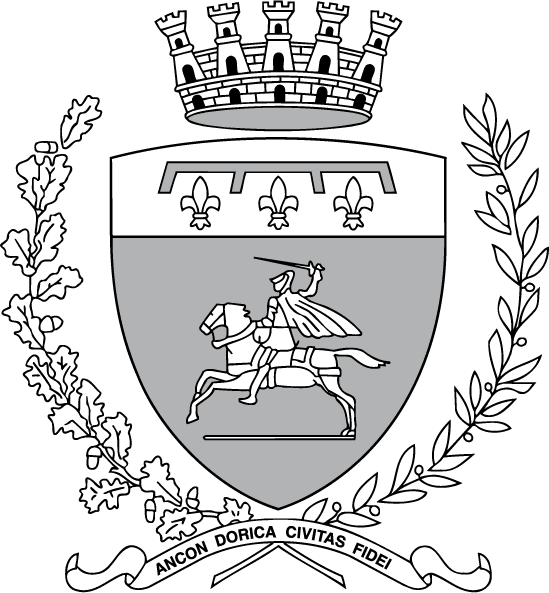 COMUNE DI ANCONA DIREZIONE SPORTELLO UNICO INTEGRATO (S.U.I.) EDILIZIA PRIVATA, PRODUTTIVA  E COMMERCIOInformativa sul Trattamento dei dati personali – ai sensi del combinato disposto di cui agli articoli 13 del Reg. UE 679/2016 (GDPR) e dell’art. 13 del D.Lgs. 196/2003 (Codice in materia di protezione dei dati personali) Gent.le utente , con la presente nota intendiamo informarLa in merito alle finalità e alle modalità di trattamento dei dati personali connessi alla procedura avviata con la presentazione della pratica riguardante la sua attività economica ai sensi e per gli effetti dell'art.1 e 2 del D.P.R. 160/2010.I dati personali sono informazioni che si riferiscono a una persona fisica identificata o identificabile, come il nome, l'indirizzo e-mail, il numero di telefono, l'indirizzo postale. I dati la cui raccolta è necessaria ai fini del servizio sono costituiti dai dati di identificazione personale e di contatto; qualsiasi altro dato fornito volontariamente dagli utenti potrà essere trattato al fine di assicurare l’adempimento delle richieste avanzate, ai sensi dell’art. 6, comma 1, lett. b) del GDPR, nonché, con riguardo a dati appartenenti a categorie particolari di dati previste dall’art. 9 comma 1 del GDPR, ai sensi del successivo comma 2, lettere a) ed e).Il trattamento dei dati personali connesso alla presentazione delle pratiche SUAP rientra nelle funzioni  e previsioni di svolgimento dei compiti di pubblica utilità demandati al Comune (art. 1 e 4 del 6, comma 1, lettera e) del Reg. UE 679/2016), così come previsti dalle norme attualmente in vigore.Più precisamente, la finalità perseguita nel fornire la suddetta attività è  individuata dalla normativa in vigore che istituisce lo Sportello Unico per l'Attività Produttive (SUAP art. 5 del D.P.R. 160/2010), quale unico punto di accesso per il richiedente in relazione  alle vicende amministrative riguardanti la sua attività economica, fornendo una risposta unica in luogo di tutte le Amministrazioni coinvolte nel procedimento.In particolare, le Amministrazioni coinvolte possono essere : VV.FF, Regione Marche, Provincia, uffici doganali o del demanio marittimo, Soprintendenza, CC.I.I.AA., ASUR e/o altre autorità competenti individuate da specifiche normative di settore.I dati personali raccolti non saranno “Comunicati” ad ulteriori soggetti terzi, fatti salvi specifici obblighi normativi .Gli Incaricati del Trattamento sono i soli impiegati e funzionari comunali (con profilo tecnico o amministrativo) addetti alle procedure in questione.Al fine di tutelare la riservatezza dei dati comunicati, di offrire loro un'adeguata protezione e al fine di minimizzare i dati oggetto di trattamento, i dati personali comunicati saranno oggetto di registrazione, trattamento e conservazione secondo quanto previsto nel Sistema di Protocollo Informatico in vigore nel Comune di Ancona. Inoltre la informiamo che:- il Trattamento dei dati raccolti in occasione dell'attività come sopra individuata, in quanto effettuato nello svolgimento di compiti di interesse pubblico, prescinde, in ogni caso, dal consenso dell'interessato; in mancanza dei dati richiesti (così come nel caso di richiesta limitazione e in qualsiasi caso di opposizione), non sarà possibile adempiere esattamente agli obblighi di legge prescritti per  rilasciare o ricevere atti abilitativi;- ai sensi dell'art. 17 comma 3 del GDPR, l'interessato non può chiedere la cancellazione dei dati comunicati, trattati sulla base di un obbligo di legge o del pubblico interesse;- i dati personali trattati non saranno oggetto di cessione, trasferimento in paesi estranei allo spazio dell'Unione Europea o profilazione per finalità diverse da quelle esplicitamente indicate nel presente documento. E' peraltro prevista la possibilità di gestire il trattamento dei dati comunicati al Comune, attraverso l'affidamento a società di servizi che operano in paesi extra UE. In quest'ultimo caso il Comune provvederà a garantire in ogni caso la piena tutela dei diritti previsti dal Reg. Ue n. 679/2016, a seguito di valutazione circa eventuali decisioni di adeguatezza della Commissione o, in loro assenza, a mezzo di predisposizione di clausole contrattuali standard che garantiscano e proteggano opportunamente i diritti e le libertà degli interessati, anche predisponendo  i mezzi per ottenere una copia di tali dati o il luogo dove sono stati resi disponibili (ai sensi degli articoli 44, 45 e 46 del GDPR);- i dati oggetto della presente attività saranno trattati per il tempo necessario a concludere la procedura abilitativa o eventuali contenziosi, dopo di che saranno conservati per il raggiungimento delle finalità previste dalla legge legate ad obblighi di natura amministrativa, penale, civilistica, fiscale e tributaria;- l'interessato ha diritto di richiedere l'accesso ai dati personali Trattati dal Comune e di ottenerne copia, ai sensi del Reg. UE 679/2016, nonché la rettifica dei dati personali, la limitazione del trattamento; l'interessato ha altresì diritto ad opporsi al trattamento ai sensi del Reg. UE n. 679/2016; - non è configurabile il diritto alla portabilità dei dati oggetto della presente domanda, né il diritto all'oblio di cui al Reg. UE n. 679/2016;- l'interessato ha diritto a proporre reclamo innanzi all'Autorità Garante per la Protezione dei Dati Personali avverso il trattamento dei propri dati effettuato dal Comune di Ancona;- i dati oggetto della presente domanda non sono oggetto di processo decisionale automatizzato, compresa la profilazione;- i soggetti autorizzati al trattamento dei dati personali sono soggetti a segreto d'ufficio, ai sensi del Reg. UE. n. 679/2016.Il Titolare del Trattamento dei dati da Lei forniti è il Comune di Ancona, con sede in Largo XXIV Maggio 1, ad Ancona, rappresentato dal Sindaco pro tempore. Per ogni informazione può rivolgersi ai seguenti recapiti: – PEC: comune.ancona@emarche.it– E-mail: info@comune.ancona.it– Centralino: tel. 0712221– Numero Verde: tel .800653413– U.R.P.: tel. 0712224343.Il Responsabile della Protezione Dati e le relative informazioni di contatto sono disponibili sul sitoistituzionale del Comune di Ancona all'indirizzo:“https://www.comune.ancona.gov.it/ankonline/note-legali-e-privacy/”Luogo, data 		Sottoscrizione per presa visione                                                                                   ___________________________1 – DATI DEL DICHIARANTE		Cognome ____________________________________ Nome ____________________________________codice fiscale |__|__|__|__|__|__|__|__|__|__|__|__|__|__|__|__|     sesso |__|Nato/a a  _________________________________ prov. |__|__|   Stato______________________________il  |__|__|/|__|__|/|__|__|__|__|                         cittadinanza __________________________________________estremi del documento di soggiorno   _________________________________________    (se cittadino non UE)   rilasciato da _____________________________________________________ il |__|__|/|__|__|/|__|__|__|__| scadenza  |__|__|/|__|__|/|__|__|__|__|  residente in ____________________________ prov. |__|__|         Stato _______________________________indirizzo ___________________________________________   n.  _________    C.A.P.          |__|__|__|__|__|PEC / posta elettronica _____________________________  Telefono fisso / cellulare  _____________________
in qualità di            Titolare               Legale rappresentante          Altro _______________________________2 – DATI DELLA DITTA/SOCIETA’/IMPRESA		Denominazione (nome della ditta o azienda o ragione sociale) ________________________________________________________________________Forma giuridica  ______________________________________________codice fiscale / p. IVA ______________________________________________Informazione indispensabile all’accesso alle banche dati iscritta alla Camera di Commercio (C.C.I.A.A.) di ________________________________ prov. |__|__|  n. REA   |__|__|__|__|__|__|__|  non ancora iscritta non necessita di iscrizione al R.I. della C.C.I.A.A. con sede legale in:Comune ______________________________ prov. |__|__|         Stato _______________________________indirizzo ___________________________________________   n.  _________    C.A.P.          |__|__|__|__|__|Telefono fisso / cell. ______________________________ fax.    ______________________________PEC  _______________________________________________________	Altro domicilio elettronico per inviodelle comunicazioni inerenti la pratica _______________________________________________________3 – DATI DEL PROCURATORE/DELEGATO(compilare in caso di conferimento di procura)		Cognome ____________________________________ Nome ____________________________________codice fiscale |__|__|__|__|__|__|__|__|__|__|__|__|__|__|__|__|   Nato/a a  _________________________________ prov. |__|__|   Stato______________________________ il  |__|__|/|__|__|/|__|__|__|__|  residente in ____________________________ prov. |__|__|         Stato ______________________________indirizzo ____________________________________________   n.  _________    C.A.P.        |__|__|__|__|__|PEC / posta elettronica ___________________________________________________________________  Telefono fisso / cellulare  __________________________________________________________________
in qualità di            Procuratore/delegato                              Agenzia per le imprese                   Denominazione_______________________________________________        4 – DATI DELL’ATTIVITA’/INTERVENTODifferenziato per tipologia di procedimento (vd. Esempio esercizio di vicinato).INDIRIZZO DELL’ATTIVITA’Compilare se diverso da quello della ditta/società/impresaVia/piazza   ____________________________________________________________________ n. _______________Comune ________________________________________________________    prov. |__|__|  C.A.P. |__|__|__|__|__| Stato ________________________   Telefono fisso / cell. ______________________ fax.    ______________________DATI CATASTALI (*)Foglio n. ________________   map. ________________   (se presenti) sub. ________________  sez. ________________  Catasto:      fabbricati APERTURA– Dati sull’attività:Il/la sottoscritto/a SEGNALA l’avvio dell’attività di:                                             autorimessa  senza lavaggio auto                                             autorimessa con  lavaggio auto e scarico acquealtro (*) _______________________________________________________________ Superficie complessiva coperta                            mq |__|__|__|__|DICHIARAZIONI SUL POSSESSO DEI REQUISITIIl/la sottoscritto/a, consapevole delle sanzioni penali previste dalla legge per le false dichiarazioni e attestazioni (articoli 75 e 76 del DPR n. 445 del 2000, art.19, comma 6 della legge n. 241 del 1990 e Codice penale ) sotto la propria responsabilitàdichiara:di non trovarsi nelle condizioni previste dalla legge (art. 11, del TULPS, Regio Decreto 18/06/1931, n. 773); che non sussistono nei propri confronti le cause di divieto, di decadenza o di sospensione previste dalla legge (art. 67 del D.Lgs. 06/09/2011, n. 159, “Effetti delle misure di prevenzione previste dal Codice delle leggi antimafia e delle misure di prevenzione, nonché nuove disposizioni in materia di documentazione antimafia”).ALTRE DICHIARAZIONIIl/la sottoscritto/a dichiara:che la superficie complessiva coperta è:non superiore a 300 m2oltre 300 m2 e fino a 1.000 m2oltre 1.000 m2 e fino a 3.000 m2superiore a 3.000 m2Il/la sottoscritto/a dichiara, in relazione ai locali di attività, di aver rispettato:i regolamenti locali di polizia urbana e i regolamenti di igiene e sanità, i regolamenti edilizi e le norme urbanistiche, nonché quelle relative alle destinazioni d’usole norme sulla sicurezza sui luoghi di lavoro previste dal D.lgs. n. 81 del 2008altro (*) ____________________________(Ulteriori dichiarazioni espressamente previste dalla normativa regionale)Il/la sottoscritto/a dichiara, inoltre:di impegnarsi a rispettare le norme sugli obblighi di annotazione su apposita ricevuta, valida anche ai fini tributari, delle date di ingresso e di uscita, marca, modello, colore e targa di ciascun veicolo  (Dall’annotazione dei dati sono esonerati tutti i veicoli ricoverati occasionalmente nel limite massimo di due giorni e i veicoli ricoverati con contratto di custodia)di impegnarsi a comunicare ogni variazione relativa a stati, fatti, condizioni e titolarità rispetto a quanto dichiarato (*)ALTRE DOCUMENTAZIONI, SEGNALAZIONI O COMUNICAZIONI PRESENTATE IN ALLEGATO ALLA SCIAALTRE DOCUMENTAZIONI, SEGNALAZIONI O COMUNICAZIONI PRESENTATE IN ALLEGATO ALLA SCIAALTRE DOCUMENTAZIONI, SEGNALAZIONI O COMUNICAZIONI PRESENTATE IN ALLEGATO ALLA SCIAAllegatoDenominazioneCasi in cui è previstoProcura/delegaNel caso di procura/delega a presentare la segnalazioneCopia del documento di identità del/i titolare/iNel caso in cui la segnalazione non sia sottoscritta in forma digitale e in assenza di procuraDichiarazioni sul possesso dei requisiti da parte degli altri soci (Allegato A) + copia del documento di identitàSempre, in presenza di soggetti (es. soci) diversi dal dichiaranteSCIA per insegna di esercizioIn caso di attività che preveda insegna esterna (dove è prevista la SCIA)SCIA prevenzione incendiNel caso di autorimesse con superficie complessiva coperta superiore a 300 m2 Comunicazione di impatto acusticoNei casi in cui la comunicazione di impatto acustico non confluisce nell’AUAAllegatoDenominazioneCasi in cui è previstoDocumentazione per la richiesta dell’autorizzazione per insegna di esercizioNel caso di attività che preveda insegna esterna (dove è prevista la domanda di autorizzazione)Documentazione per la richiesta di AUA Nel caso di autorimessa con lavaggio auto e scarico acqueDocumentazione per la richiesta di autorizzazione in deroga (*)Nel caso di attività ubicata in locali sotterranei o semisotterranei che non dia luogo a emissioni di agenti nociviALTRI ALLEGATI (attestazioni relative al versamento di oneri, diritti, etc. e dell’imposta di bollo)ALTRI ALLEGATI (attestazioni relative al versamento di oneri, diritti, etc. e dell’imposta di bollo)ALTRI ALLEGATI (attestazioni relative al versamento di oneri, diritti, etc. e dell’imposta di bollo)AllegatoDenominazioneCasi in cui è previstoAttestazione del versamento di oneri, di diritti, ecc.(*)Nella misura e con le modalità indicate sul sito dell’amministrazione- Attestazione del versamento dell’imposta di bollo: estremi del codice identificativo della marca da bollo, che deve essere annullata e conservata dall’interessato;ovvero  - Assolvimento dell’imposta di bollo con le altre modalità previste, anche in modalità virtuale o tramite @bolloObbligatoria in caso di presentazione di un’istanza contestuale alla SCIA (SCIA condizionata)